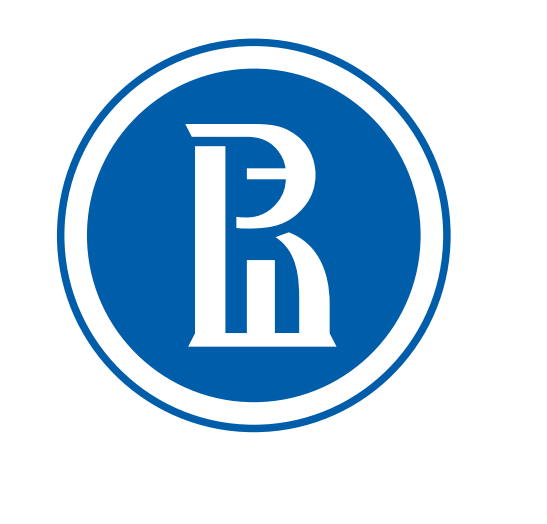 National Research University Higher School of Economics ФЕДЕРАЛЬНОЕ ГОСУДАРСТВЕННОЕ АВТОНОМНОЕ ОБРАЗОВАТЕЛЬНОЕ УЧРЕЖДЕНИЕ ВЫСШЕГО ОБРАЗОВАНИЯ "НАЦИОНАЛЬНЫЙ ИССЛЕДОВАТЕЛЬСКИЙ УНИВЕРСИТЕТ "ВЫСШАЯ ШКОЛА ЭКОНОМИКИ"INDIVIDUAL STUDY PLAN FOR THE DOCTORAL STUDENTИНДИВИДУАЛЬНЫЙ УЧЕБНЫЙ ПЛАН АСПИРАНТА1. Last name, First name:  	Фамилия, имя, отчество: 2. Field of study 44.06.01 Education and Pedagogical studiesНаправление: 3. Education programme: EducationОбразовательная программа (направленность):  4. Type of programme: Full-time Форма обучения: очная5. Qualification: Researcher. Lecturer Квалификация: Исследователь. Преподаватель-исследователь.6. Date of admission 01.11.2018, Directive № 6.18.1-05/2409-33 dated 24.09.2018. Дата зачисления … 			(приказ о зачислении № … от …)7. Completion date: 31.10.2021Срок окончания аспирантуры: 8. Dissertation title:Тема научно-исследовательской работы (диссертации):9. Major: General Pedagogy, History of Pedagogy and Education10. Supervisor(s): Научный руководитель:  11. Doctoral School in: EducationАспирантская школа: 12. Contact details:Контактная информация:13. Scientific identifiers:Персональные научные идентификаторыPhD DISSERTATION  PROPOSAL ОБОСНОВАНИЕ ВЫБОРА ТЕМЫ ДИССЕРТАЦИИDoctoral  student                      					_______________/Last name, First name /Аспирант                       					SignatureSupervisor  						             ______________ /Last name, First name / Научный руководитель  					Signature	Director of theDoctoral School in  Education 	  	           		   	________________/E. Terentev / Академический директор аспирантской школы  		Signatureпо образованиюAPPROVEDУТВЕРЖДАЮVice Rector _______________ S. RoshchinПроректор 			С.Ю. Рощин      «______»  _______________________GENERAL STUDY PLAN /ОБЩИЙ ПЛАН РАБОТЫDoctoral  student                      					_______________/Last name, First name /Аспирант                       					SignatureSupervisor  						             ______________ /Last name, First name / Научный руководитель  					Signature	Director of theDoctoral School in  Education 	  	           		   	________________/E. Terentev / Академический директор аспирантской школы  		SignatureПо образованиюStudy plan for the 1st yearРАБОЧИЙ  ПЛАН  1 ГОДА   ПОДГОТОВКИDoctoral  student                      					_______________/Last name, First name /Аспирант                       					SignatureSupervisor  						             ______________ /Last name, First name / Научный руководитель  					Signature	Director of theDoctoral School in  Education 	  	           		   	________________/E. Terentev / Академический директор аспирантской школы  		Signatureпо образованиюIn Russian /на русском языкеIn English /на английском языкеMobile phone Контактный телефонE-mail Адрес электронной почтыORCID:Researcher ID:Scopus Author ID:SPIN-код РИНЦ:Google Scholar:TOPIC{ REPLACE THE INSTRUCTIONS IN THIS COLUMN WITH YOUR OWN TEXT. NO MORE THAN 2-3 PAGES }Practical ProblemWhat practical problem of educational practice and policy are you investigating and want to help solve? Why is it important?Theoretical problemWhat do we already know, and what do we not know, but need to find out to solve this problem?GoalThe goal of any dissertation is to advance a solution to a theoretical problem. Use verbs such as explore, classify, explain, compare, etc.Research questionsRewrite the goal as a question. What question, or 2-3 questions, do you need to answer in order to reach your goal?Theoretical framework What theories and concepts are you using? Choose 3-4 main concepts/theories and justify them.Preliminary hypothesisWhat will your data prove? Be careful - the hypothesis must be falsifiable!Methods and dataDescribe your data and data sources. What methods are you using?Academic noveltyIf all goes well, what will your research add to the existing body of knowledge?Key literatureDescribe the key literature. What works will you use as the foundation for your own research?Stages /Этапы подготовкиDeadline/ Контроль исполненияDeadline/ Контроль исполненияDeadline/ Контроль исполнения1. Development and presentation of the dissertation proposal Разработка и представление для утверждения темы научно-исследовательской работы1st  year:  01.02.2019 1 год обучения - 01.02.20191st  year:  01.02.2019 1 год обучения - 01.02.20191st  year:  01.02.2019 1 год обучения - 01.02.20192. Approval of the Individual study plan for the 1st year Утверждение индивидуального плана и Рабочего плана 1 года подготовкиby the 1st of February of the 1st academic yearдо 1 февраля 1-го года обученияby the 1st of February of the 1st academic yearдо 1 февраля 1-го года обученияby the 1st of February of the 1st academic yearдо 1 февраля 1-го года обучения3.  Qualifying exam Подготовка к сдаче и сдача кандидатского экзамена по специальностиBy the October 20 of the 2ndacademic  year до 20 октября 2-го  года обученияQualifying exam канд.экзаменQualifying exam канд.экзамен4. Graduate courses Освоение дисциплин, предусмотренных учебным планомInterim assessment of the appropriate study year на промежуточной аттестации соответствующего года согласно учебному плануGraded examination or Pass/Fail экзамен/зачетGraded examination or Pass/Fail экзамен/зачет5. Practice /Практики5. Practice /Практики5. Practice /Практики5. Practice /Практики  а) Research field practice Научно-исследовательская практикаFall assessment of the 1st and 3rd academic  yearsна осенней промежуточной аттестации 1 и 3 годов обученияFall assessment of the 1st and 3rd academic  yearsна осенней промежуточной аттестации 1 и 3 годов обученияPass/Fail зачетб) Teaching field practice Научно-педагогическая практикаFall assessment of the 1st and 2nd academic yearsна осенней промежуточной аттестации 1 и 2 годов обученияFall assessment of the 1st and 2nd academic yearsна осенней промежуточной аттестации 1 и 2 годов обученияPass/Fail зачет6. Research /Научные исследования (НИ)6. Research /Научные исследования (НИ)6. Research /Научные исследования (НИ)6. Research /Научные исследования (НИ)а) Mandatory activities Выполнение обязательных видов НИ: Interim assessment of the appropriate study year на промежуточной аттестации соответствующего года согласно учебному плануInterim assessment of the appropriate study year на промежуточной аттестации соответствующего года согласно учебному плануPass/Fail зачетAlso includes: publication of the articles in peer reviewed journals indexed in Scopus/WOS, and/or in the additional list of journals, publications in which are taken into account in the evaluation of published activity in the Higher School of Economicsв том числе:  публикация научных статей в журналах, входящих в Web of Science, Scopus, а также в дополнительный перечень журналов, публикации в которых учитываются в оценке публикационной активности в НИУ ВШЭ1 article published and 1article revised and resubmitted by the end of the 2nd academic yearдо 20 октября 2-го года обучения (при сроке обучения 3 года) представление 1 опубликованной статьи и 1 статьи, принятой в печать 1 article published and 1article revised and resubmitted by the end of the 2nd academic yearдо 20 октября 2-го года обучения (при сроке обучения 3 года) представление 1 опубликованной статьи и 1 статьи, принятой в печать Pass/Fail зачетб) Implementation of the chosen research activities Выполнение НИ по выборуYearly fall assessment на каждой осенней промежуточной аттестацииYearly fall assessment на каждой осенней промежуточной аттестацииPass/Fail зачет7. Discussion of the dissertation in the profile structural division and the passage of the interim assessment Обсуждение диссертации в профильном структурном подразделении и прохождение промежуточной аттестации Yearly ежегодноYearly ежегодноYearly ежегодно8. Approval of the Individual study plan of the 2nd and the following study years Утверждение Рабочего плана  на 2-й и последующие годы обученияYearly before the October 20на ежегодной осенней промежуточной аттестации до 20 октября Yearly before the October 20на ежегодной осенней промежуточной аттестации до 20 октября Yearly before the October 20на ежегодной осенней промежуточной аттестации до 20 октября 9. Final state certification Государственная итоговая аттестация3rd  academic year 3 год обучения (3rd  academic year 3 год обучения (State final exam гос. экзамен,Scientific report научный доклад№ Courses, practice and research Объем и краткое содержание  работы Courses, practice and research Объем и краткое содержание  работыCredits(Total 60 crds)Кол-во кредитов60всегоForms of assessment and deadlines Форма итогового контроля, срок освоения (отчетный документ при наличии)1. Mandatory courses / Освоение обязательных дисциплин 1. Mandatory courses / Освоение обязательных дисциплин 1. Mandatory courses / Освоение обязательных дисциплин 1. Mandatory courses / Освоение обязательных дисциплин 1. Mandatory courses / Освоение обязательных дисциплин 1.1. Philosophy and Methodology of ScienceФилософия и методология наукиPhilosophy and Methodology of ScienceФилософия и методология науки3Exam, before 20/06/2019Экзамен, не позднее 20.06.2019 года1.2.Research writingИностранный (английский) язык для исследователейResearch writingИностранный (английский) язык для исследователей3Exam, before 20/06/2019Экзамен, не позднее 20.06.2019 года1.3.BibliometryПрикладная библиометрияBibliometryПрикладная библиометрия21.4.Scientific Research Design and Methods in EducationДизайн и методы научного исследования в образованииScientific Research Design and Methods in EducationДизайн и методы научного исследования в образовании2Pass/fail, before 20/10/2019Зачет, не позднее 20.10.2019 года1.5.Modern theories of educationСовременные теории образованияModern theories of educationСовременные теории образования2Exam, before 20/10/2019Экзамен, не позднее 20.10.2019 года2. Elective courses (7 crds) / Освоение дисциплин по выбору,  предусмотренных учебным планом (7 кредитов)2. Elective courses (7 crds) / Освоение дисциплин по выбору,  предусмотренных учебным планом (7 кредитов)2. Elective courses (7 crds) / Освоение дисциплин по выбору,  предусмотренных учебным планом (7 кредитов)2. Elective courses (7 crds) / Освоение дисциплин по выбору,  предусмотренных учебным планом (7 кредитов)2. Elective courses (7 crds) / Освоение дисциплин по выбору,  предусмотренных учебным планом (7 кредитов)2.1.Instractional Design (2 crds)Основы педагогического дизайна (2 кредита)7Exam, before 20/10/2019Экзамен, не позднее 20.10.2019 года2.2.Ethics of scientific research (2 crds)Этика научного исследования (2 кредита)7Exam, before 20/10/2019Экзамен, не позднее 20.10.2019 года2.3.Current Issues of Education System Development (1 crd)Актуальные проблемы развития систем образования (1 кредит)7Pass/fail, before 20/10/2019Зачет, не позднее 20.10.2019 года2.4.Research methodology and basic statistics (3 crds)Методология исследования и базовая статистика (3 кредита)7Exam, before 20/10/2019Экзамен, не позднее 20.10.2019 года2.5.Desinging of measurement tools (4 crds)Разработка инструментов измерения (4 кредита)7Exam, before 20/10/2019Экзамен, не позднее 20.10.2019 года2.6.A course from another doctoral programmeДисциплина из другой образовательной программы (в соответствии со списком)7Exam, before 20/10/2019Экзамен, не позднее 20.10.2019 года2.7.MOOC (from the recommended list)Дисциплины по выбору – MOOC (из рекомендованного списка)7Exam, before 20/10/2019Экзамен, не позднее 20.10.2019 года3. Practice / Практики3. Practice / Практики3. Practice / Практики3. Practice / Практики3. Practice / Практики3.1.Research Practice. Conference reportПроизводственная практика. Научно-исследовательская практика (доклад на научной конференции)Research Practice. Conference reportПроизводственная практика. Научно-исследовательская практика (доклад на научной конференции)5Pass/Fail, before 20/10/2019Зачет, не позднее 20.10.20193.2.Teaching PracticeПроизводственная практика. Научно-педагогическая практика (преподавательская деятельность)Teaching PracticeПроизводственная практика. Научно-педагогическая практика (преподавательская деятельность)1Pass/Fail, before 20/10/2019Зачет, не позднее 20.10.20194. Research /Научные исследования4. Research /Научные исследования4. Research /Научные исследования4. Research /Научные исследования4. Research /Научные исследования4.1. Mandatory research / Обязательные научные исследования 4.1. Mandatory research / Обязательные научные исследования 4.1. Mandatory research / Обязательные научные исследования 4.1. Mandatory research / Обязательные научные исследования 4.1. Mandatory research / Обязательные научные исследования 4.1Research seminar Научно-исследовательский семинарResearch seminar Научно-исследовательский семинар6Pass/Fail, before 20/10/2019зачет, не позднее 20.10.20194.2. 4.2.1.4.2.2.4.2.3.Dissertation performance (work progress) Подготовка текста научно-исследовательской работыDefinition of the dissertation topic Определение темы исследованияCompilation of a literature review  and bibliography on the topic of dissertationСоставление обзора литературы и библиографии по теме научно-исследовательской работыDrawing up a detailed plan for research work Составление развернутого плана научно-исследовательской работы Dissertation performance (work progress) Подготовка текста научно-исследовательской работыDefinition of the dissertation topic Определение темы исследованияCompilation of a literature review  and bibliography on the topic of dissertationСоставление обзора литературы и библиографии по теме научно-исследовательской работыDrawing up a detailed plan for research work Составление развернутого плана научно-исследовательской работы 16Pass/Fail, before 20/10/2019before 01/02/2019не позднее 01.02.2019before 20/06/2019не позднее 20.06.2019before 20/06/2019не позднее 20.06.20194.3. Chosen research activities / Научные исследования по выбору аспиранта4.3. Chosen research activities / Научные исследования по выбору аспиранта4.3. Chosen research activities / Научные исследования по выбору аспиранта4.3. Chosen research activities / Научные исследования по выбору аспиранта4.3. Chosen research activities / Научные исследования по выбору аспиранта4.3.1.13зачет, не позднее 20.10.20194.3.2.13зачет, не позднее 20.10.20194.3.3.13зачет, не позднее 20.10.20194.3.4.13зачет, не позднее 20.10.20195. Прохождение аттестации5. Прохождение аттестации5. Прохождение аттестации5. Прохождение аттестации5. Прохождение аттестации5.1.Spring interim assessment Промежуточная аттестация (весенняя)Spring interim assessment Промежуточная аттестация (весенняя)-before June 20, 2019 не позднее 20.06.20195.2. Fall interim assessment Промежуточная аттестация (осенняя)Fall interim assessment Промежуточная аттестация (осенняя)-before October 20, 2019 не позднее 20.10.20.19